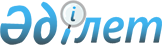 Қарағанды облысы Шахтинск қаласындағы пәтерлердің, тұрғын емес үй-жайлардың меншік иелерінің лифтілерді жөндеуге және ауыстыруға, көп пәтерлі тұрғын үйлерді күрделі жөндеуге байланысты шығындарды өтеу қағидаларын бекітуҚарағанды облысы Шахтинск қаласының әкімдігінің 2023 жылғы 22 ақпандағы № 9/01 қаулысы. Қарағанды облысының Әділет департаментінде 2023 жылғы 27 ақпанда № 6366-09 болып тіркелді
      "Тұрғын үй қатынастары туралы" Қазақстан Республикасы Заңының 10-3-бабы 2-тармағының 11) тармақшасына, "Қазақстан Республикасындағы жергілікті мемлекеттік басқару және өзін-өзі басқару туралы" Қазақстан Республикасы Заңының 31-бабы 1-тармағының 16-5) тармақшасына, сәйкес Шахтинск қаласының әкімдігі ҚАУЛЫ ЕТЕДІ:
      1. Осы қаулының қосымшасына сәйкес Қарағанды облысы Шахтинск қаласындағы пәтерлердің, тұрғын емес үй-жайлардың меншік иелерінің лифтілерді жөндеуге және ауыстыруға, көп пәтерлі тұрғын үйлерді күрделі жөндеуге байланысты шығындарды өтеу қағидалары бекітілсін.
      2. Осы қаулының орындалуын бақылау Шахтинск қаласы әкімінің жетекшілік ететін орынбасарына жүктелсін.
      3. Осы қаулы оның алғашқы ресми жарияланған күнінен бастап қолданысқа енгізіледі. Шахтинск қаласында көппәтерлі тұрғын үйдің пәтерлері, тұрғын емес үй-жайлары меншік иелерінің лифтілерді жөндеу мен ауыстыруға, көппәтерлі тұрғын үйді күрделі жөндеуге байланысты шығындарды өтеу қағидалары 1-Тарау. Жалпы ережелер
      1. Осы Шахтинск қаласында көппәтерлі тұрғын үйдің пәтерлері, тұрғын емес үй-жайлары меншік иелерінің лифтілерді жөндеу мен ауыстыруға, көппәтерлі тұрғын үйді күрделі жөндеуге байланысты шығындарды өтеу Қағидасы (бұдан әрі - Қағида) "Тұрғын үй қатынастары туралы" Қазақстан Республикасы Заңының 10-3 бабы 2- тармағы 11) тармақшасына сәйкес (бұдан әрі - Заң) әзірленді және өзгеде нормативтік құқықтық актілермен Шахтинск қаласында көппәтерлі тұрғын үйдің пәтерлері, тұрғын емес үй-жайлары меншік иелерінің лифтілерді жөндеу мен ауыстыруға, көппәтерлі тұрғын үйді күрделі жөндеуге байланысты шығындарды өтеу тәртібін айқындайды.
      2. Осы Қағидаларда келесі негізгі ұғымдар қолданылады:
      1) бірыңғай сәулеттік стиль - құрылыста пайдаланатын, аумақтың белгілі бір құрылыс ауданына, оның ішінде жеке құрылыс салуға тән бірыңғай белгілер жиынтығы. Негізгі параметрлер-сыртқы түрі, архитектуралық стилі, түс схемасы, қабаттылық, әрлеу материалдары. Жеке құрылыс ауданы үшін негізгі параметрлер - сыртқы келбеті, сәулеттік стилі, түс схемасы, шатырдың түрі , әрлеу материалдары, қоршаулар, қабаттылығы және учаске аумағындағы тұрмыстық ғимараттардың орналасуы;
      2) дауыс беру – келу тәртібімен немесе жазбаша сауалнама арқылы өткізілетін жиналыста ерік-қалауын ашық білдіру жолымен жүзеге асырылатын, пәтерлер, тұрғын емес үй-жайлар меншік иелерінің кондоминиум объектісін басқаруға және кондоминиум объектісінің ортақ мүлкін күтіп-ұстауға байланысты шешімдерді қабылдау процесі. Дауыс беру тұрғын үй қатынастары және тұрғын үй-коммуналдық шаруашылық саласындағы ақпараттандыру объектілері арқылы жүзеге асырылуы мүмкін;
      3) кондоминиум объектісі - дара (бөлек) меншіктегі пәтерлерден, тұрғын емес үй-жайлардан және дара (бөлек) меншікте болмайтын және пәтерлердің, тұрғын емес үй-жайлардың меншік иелеріне көппәтерлі тұрғын үй тұрған біртұтас бөлінбейтін жер учаскесін және (немесе) үй жанындағы жер учаскесін қоса алғанда, ортақ үлестік меншік құқығымен тиесілі ортақ мүліктен тұратын біртұтас мүліктік кешен;
      4) кондоминиум объектісінің ортақ мүлкі – дара (бөлек) меншіктегі пәтерлерден, тұрғын емес үй-жайлардан басқа, кондоминиум объектісінің бөліктері (қасбеттер, кіреберістер, вестибюльдер, холдар, дәліздер, баспалдақ марштары мен баспалдақ алаңдары, лифтілер, шатырлар, шатырастылар, техникалық қабаттар, жертөлелер, үйге ортақ инженерлік жүйелер мен жабдықтар, абоненттік пошта жәшіктері, көппәтерлі тұрғын үй тұрған жер учаскесі және (немесе) үй жанындағы жер учаскесі, абаттандыру элементтері және ортақ пайдаланылатын басқа да мүлік);
      5) кондоминиум объектісінің ортақ мүлкін күрделі жөндеуге арналған шығыстар – пәтерлер, тұрғын емес үй-жайлар меншік иелерінің кондоминиум объектісінің ортақ мүлкін немесе оның жекелеген бөліктерін күрделі жөндеуге арналған міндетті ай сайынғы жарналары;
      6) кондоминиум объектісін басқару – пәтерлер, тұрғын емес үй-жайлар меншік иелерінің қауіпсіз және жайлы тұруына (болуына) жағдайлар жасауға, кондоминиум объектісінің ортақ мүлкін тиісінше күтіп-ұстауға, кондоминиум объектісінің ортақ мүлкін пайдалану мәселелерін шешуге және коммуналдық көрсетілетін қызметтерді ұсынуға бағытталған іс-шаралар кешені;
      7) кондоминиум объектісінің ортақ мүлкін ағымдағы жөндеу- мерзімінен бұрын тозуын болғызбау және ақауларын жою мақсатында жүргізілетін, көппәтерлі тұрғын үйдің нормативтік және техникалық құжаттамада белгіленген құрама бөліктері мен инженерлік жабдықтарын ауыстыру немесе қалпына келтіру жөніндегі уақтылы техникалық іс-шаралар мен жұмыстар кешені;
      8) кондоминиум объектісінің ортақ мүлкін күрделі жөндеу – көппәтерлі тұрғын үйдің ресурсын қалпына келтіру мақсатында жүргізілетін, көппәтерлі тұрғын үйдің тозған конструкцияларын, бөлшектерін және инженерлік жабдықтарын жаңа немесе анағұрлым мықты және үнемді, жөнделетін объектілердің пайдалану көрсеткіштерін жақсартатын түрлеріне ауыстыру жөніндегі іс-шаралар мен жұмыстар кешені;
      9) кондоминиум объектісінің ортақ мүлкін күтіп-ұстау – кондоминиум объектісінің ортақ мүлкін техникалық пайдалану, санитариялық күтіп-ұстау және ағымдағы жөндеу бойынша жұмыстар немесе көрсетілетін қызметтер кешені;
      10) көппәтерлі тұрғын үй - ортақ үлестік меншік болып табылатын кондоминиум объектісінің ортақ мүлкінен және көппәтерлі тұрғын үйге іргелес жатқан жер учаскесіне не кондоминиум объектісі ортақ мүлкінің өзге де бөліктеріне дербес шығатын жерлері бар екі және одан көппәтерлерден, тұрғын емес үй-жайлардан тұратын, біртұтас бөлінбейтін жер учаскесінде біртұтас іргетасы бар жеке тұрған ғимарат;
      11) көппәтерлі тұрғын үй кеңесі (бұдан әрі - үй кеңесі) – пәтерлердің, тұрғын емес үй-жайлардың меншік иелері қатарынан сайланатын кондоминиум объектісін басқару органы;
      12) көппәтерлі тұрғын үй пәтерлері, тұрғын емес үй-жайлары меншік иелерінің жиналысы (бұдан әрі – жиналыс) – пәтерлер, тұрғын емес үй-жайлар меншік иелерінің кондоминиум объектісін басқаруға және кондоминиум объектісінің ортақ мүлкін күтіп-ұстауға байланысты шешімдерді ұжымдық талқылауын және дауыс беру арқылы қабылдауын қамтамасыз ететін кондоминиум объектісін басқарудың жоғары органы;
      13) көппәтерлі тұрғын үйді басқарушы – басқаратын көппәтерлі тұрғын үйдегі пәтердің, тұрғын емес үй-жайдың меншік иесі болып табылмайтын, уәкілетті орган бекіткен біліктілік талаптарына сай келетін Қазақстан Республикасының азаматы;
      14) көппәтерлі тұрғын үй кондоминиумы (бұдан әрі – кондоминиум) - Қазақстан Республикасының заңнамасында айқындалған тәртіппен тіркелген меншік нысаны, бұл ретте пәтерлер, тұрғын емес үй-жайлар дара (бөлек) меншікте болады, ал дара (бөлек) меншікте емес бөліктер пәтерлердің, тұрғын емес үй-жайлардың меншік иелеріне көппәтерлі тұрғын үй тұрған біртұтас бөлінбейтін жер учаскесін және (немесе) үй жанындағы жер учаскесін қоса алғанда, ортақ үлестік меншік құқығымен тиесілі болады;
      15) көппәтерлі тұрғын үй мүлкінің меншік иелері бірлестігі (бұдан әрі – мүліктің меншік иелері бірлестігі) - коммерциялық емес ұйым болып табылатын, бір көппәтерлі тұрғын үй пәтерлерінің, тұрғын емес үй-жайларының меншік иелері құрған, кондоминиум объектісін басқаруды жүзеге асыратын, оны күтіп-ұстауды қаржыландыратын және оның сақталуын қамтамасыз ететін заңды тұлға;
      16) нысаналы жарна - бір күнтізбелік жылға арналған кондоминиум объектісін басқаруға және кондоминиум объектісінің ортақ мүлкін күтіп-ұстауға арналған шығыстар сметасында көзделмеген іс-шараға ақы төлеу үшін пәтерлер, тұрғын емес үй-жайлар меншік иелері енгізетін ақша;
      17) сервистік қызмет субъектісі - жасалған шарт негізінде кондоминиум объектісінің ортақ мүлкін күтіп-ұстау жөніндегі қызметтерді көрсететін жеке немесе заңды тұлға;
      18) тұрғынжайдың жалпы алаңы - тұрғынжайдың пайдалы алаңының және нормативтік-техникалық актілерге сәйкес төмендететін коэффициенттер қолданылып есептелетін балкондар (лоджиялар, дәліздер, террассалар) алаңдарының жиынтығы;
      19) тұрғын үй көмегі - аз қамтылған отбасыларға (азаматтарға) меншіктегі немесе мемлекеттік тұрғын үй қорынан алынған немесе жергілікті атқарушы орган жеке тұрғын үй қорынан жалға алған жалғыз тұрғынжайды не оның бір бөлігін күтіп-ұстауға арналған шығыстар мен осы Заңда айқындалған тәртіппен жергілікті өкілді органдар осы мақсаттарға белгілеген аз қамтылған отбасылар (азаматтар) шығыстарының шекті жол берілетін деңгейі арасындағы айырманы өтеу үшін жергілікті бюджеттен берілетін төлем;
      20) тұрғын үйдің табиғи тозуы – табиғи, климаттық және өзге де факторлар әсерінің нәтижесінде бастапқы техникалық-пайдаланушылық қасиеттерін (төзімділігін, орнықтылығын, беріктігін және басқаларды) жоғалту;
      21) тұрғын үйдің (тұрғын ғимараттың) жалпы алаңы - бүкіл тұрғын үйдің жалпы алаңы мен бүкіл тұрғын емес үй-жайлар алаңының, сондай-ақ тұрғын үйдің ортақ мүлік болып табылатын бөліктері алаңының жиынтығы;
      22) үйге ортақ инженерлік жүйелер – көппәтерлі тұрғын үйде пәтердің, тұрғын емес үй-жайдың шегінен тыс жердегі немесе ішіндегі және екі және одан көп пәтерге, тұрғын емес үй-жайға қызмет көрсететін суық және ыстық сумен жабдықтау, су бұру, жылумен жабдықтау, газбен жабдықтау, электрмен жабдықтау, түтін жою, өрт дабылы, ішкі өртке қарсы су құбыры, жүк және жолаушы лифтілері (көтергіштер), қоқыс әкету, ауабаптау, желдету, жылуды реттеу және вакуумдау жүйелері;
      23) шатыр - ғимаратты атмосфералық жауын-шашынның енуінен сақтайтын, су өткізбейтін қабаттан және негізден (торлардан, тұтас төсемеден, кермеден) тұратын, көтергіш конструкцияларға немесе жылытқышқа (шатырсыз шатырларда) салынатын жабынның жоғарғы элементі.
      3. Пәтерлер, тұрғын емес үй-жайлар меншік иелерінің кондоминиум объектісін басқаруға және кондоминиум объектісінің ортақ мүлкін күтіп-ұстауға арналған шығыстарға қатысады және Заңда көзделген міндеттерді атқарады.
      4. Пәтерлердің, тұрғын емес үй-жайлардың меншік иелері кондоминиум объектісінің ортақ мүлкіне ағымдағы және күрделі жөндеу жүргізуді қоса алғанда, кондоминиум объектісінің ортақ мүлкін күтіп-ұстау және оның қауіпсіз пайдаланылуын қамтамасыз ету жөніндегі шараларды қолдануға міндетті.
      5. Кондоминиум объектісінің ортақ мүлкі құрамына кірмейтін пәтерлердің, тұрғын емес үй-жайлардың меншік иесі болып табылатын көппәтерлі тұрғын үйдің тапсырыс берушісі (құрылыс салушысы) осы Заңда айқындалған тәртіппен кондоминиум объектісін басқаруға және кондоминиум объектісінің ортақ мүлкін күтіп-ұстауға арналған шығыстарды төлеуге міндетті. 2-Тарау. Көппәтерлі тұрғын үйдің пәтерлері, тұрғын емес үй-жайлары меншік иелерінің лифтілерді жөндеу мен ауыстыруға, көппәтерлі тұрғын үйді күрделі жөндеуге байланысты шығындарды өтеу тәртібі
      6. "Шахтинск қаласының тұрғын үй-коммуналдық шаруашылық, жолаушылар көлігі және автомобиль жолдары бөлімі" мемлекеттік мекемесі "Шахтинск қаласының тұрғын үй инспекциясы бөлімі" мемлекеттік мекемесімен бірлесіп жөндеуді және ауыстыруды қажет ететін көп пәтерлі тұрғын үйлердің тізбесін айқындайды. лифтілерді жөндеуге және ауыстыруға байланысты шығындарды өтеу туралы көппәтерлі үйдің пәтерлерінің, тұрғын емес үй-жайларының иелерінің өтініші бойынша лифттерді.
      7. Жөндеуді және лифттерді ауыстыруды қажет ететін көп пәтерлі тұрғын үйлердің бекітілген тізбесі негізінде "Шахтинск қаласының тұрғын үй-коммуналдық шаруашылық, жолаушылар көлігі және автомобиль жолдары бөлімі" мемлекеттік мекемесі және "Шахтинск қаласының тұрғын үй инспекциясы бөлімі" мемлекеттік мекемесі келесі жұмыстарды орындайды:
      1) көппәтерлі тұрғын үйдің пәтерлері, тұрғын емес үй-жайлары меншік иелерінің лифтілерді жөндеу мен ауыстыруға, көппәтерлі тұрғын үйді күрделі жөндеуге байланысты шығындарды өтеуге қаражатты қайтаруын қамтамасыз ету шартымен келісім беру немесе келіспеуін анықтау бойынша, көппәтерлі тұрғын үйлердің пәтерлері мен тұрғын емес үй – жайларының меншік иелерінің жиналысын ұйымдастыру;
      2) көппәтерлі тұрғын үйлердің пәтер және тұрғын емес үй-жайларының (олар болған жағдайда) меншік иелерін жоспарланған жұмыстар және оларды жүргізудің болжамды мерзімдері туралы ақпараттандыру.
      8. Жиналыс пәтерлер, тұрғын емес үй-жайлар меншік иелерінің жалпы санының үштен екісінен астамы болған кезде шешім қабылдайды. Шешім пәтерлер, тұрғын емес үй-жайлар меншік иелерінің жалпы санының үштен екісінен астамы келіскен кезде қабылданады.
      Егер бұрын келу тәртібімен жарияланған жиналыс кворум болмағандықтан өтпесе, жиналыс жазбаша сауалнама арқылы өткізіледі. Жазбаша сауалнама жүргізу және оның мерзімдері туралы шешімді үй кеңесі қабылдайды.
      Үй кеңесі жазбаша сауалнама жүргізу арқылы жиналысты ұйымдастыру үшін пәтерлердің, тұрғын емес үй-жайлардың меншік иелері арасынан бастамашы топты айқындауға құқылы.
      9. Жиналыста теріс шешім қабылданған жағдайда, көппәтерлі тұрғын үйге қолданылу мерзімділігі өткен лифтілерді жөндеу мен ауыстыруға, көппәтерлі тұрғын үйді күрделі жөндеуге байланысты жұмыстары жүргізілмейді. 3-Тарау. Қорытынды ережелер
      10. Пәтер иелерінің, тұрғын емес үй-жайлардың қайтарымды қаражаты есебінен көппәтерлі тұрғын үйге күрделі жөндеу жүргізуді мамандандырылған уәкілетті ұйым жүзеге асырады.
      Мамандандырылған уәкілетті ұйым Қазақстан Республикасының "Мемлекеттік сатып алу туралы" Заңымен белгіленген тәртіппен айқындалады.
      11. Көппәтерлі тұрғын үйде лифтілерді жөндеуді және ауыстыруды ұйымдастыруды, көппәтерлі тұрғын үйді күрделі жөндеу жұмыстарын бюджеттік бағдарламаның әкімшісі жүзеге асырады.
					© 2012. Қазақстан Республикасы Әділет министрлігінің «Қазақстан Республикасының Заңнама және құқықтық ақпарат институты» ШЖҚ РМК
				
      Шахтинск қаласының әкімі

М. Кыдырганбеков
2023 жылғы 22
ақпандағы
№ 9/01
Қаулымен бекітілген